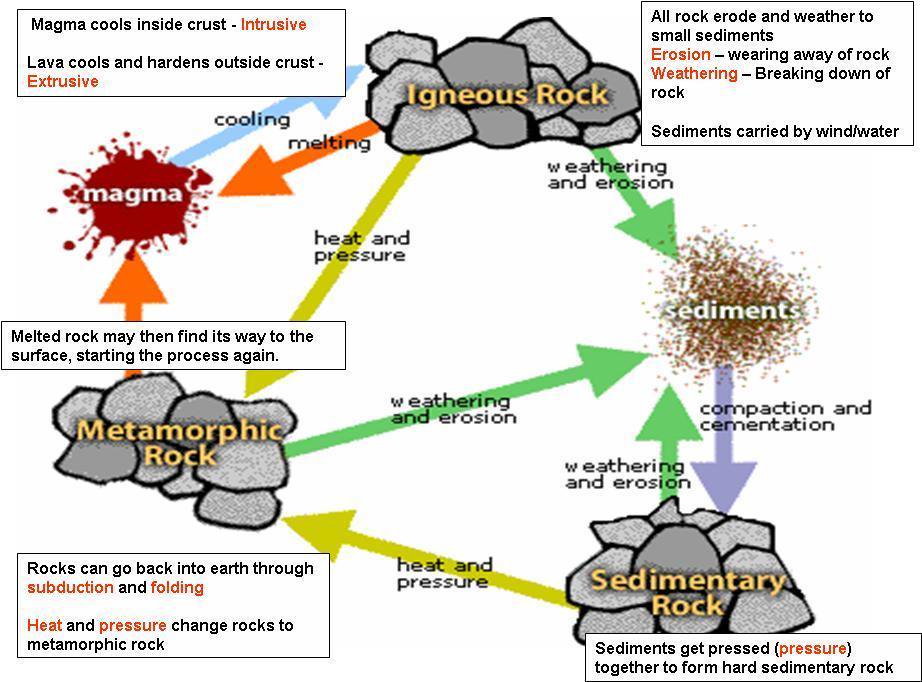 Types of RocksThe Rock CycleA continuous process which causes rock to change _____________________. The 3 types of rocks are _____________, ___________________, and _______________.______________ rocks form from the ________ and _______________ of ________ or ____________________ rocks form from _______________ within ____________________________ rocks form from either the ________________ of a rock or putting it _______________________.MAGMA VS. LAVA__________ is the name of ________________ that is _______ the earth’s ___________It is found in the upper __________ and lower _________ layers of the earth____________ is the name of _____________ that is __________ the earth’s ____________Why are magma & lava so hot?Scientists theorize that the heat is _____________ from earth’s molten ____________Also, heat generated from the decay of __________ elements are sources of earth’s ________________How do rocks change?Igneous—when molten material (magma) from deep __________ Earth; or when (lava) molten material on Earth’s surface cools—igneous rocks are _______________Molten material cools—igneous rock formsThe igneous rocks undergo ________________ and  are broken into _____________________The sediments are _______________ and carried away where they are deposited in a ______________Over time the sediments continue to build up and the pressure from the overlying sediments and gravity from below causes heat to build; the rocks begin to move as hot plastic and therefore bend, stretch, the minerals in the rock may grow in size or rearrange within the rock; the rock cools and becomes a metamorphic rock specimen.The process continues, but does not have to proceed in this exact order.IGNEOUS ROCKSIgneous comes from the Latin word “ignis” = “___”Forms from ________ and ________ of _______Faster cooling = _____________ crystalsSlower cooling = ____________ crystalsTwo types:  _____________ and ________________________ forms __________ the Earth (or __________________)_______________ forms __________ the EarthTypically found in the ____________ of _________ plate boundaries and in __________ platesSEDIMENTARY ROCKSForm from _________ material in _____________ through the process of __________________________:  the ___________ and ___________ processes that transform sediments into sedimentary rocksBegins with ____________When sediments are buried _______ deep, they will be able to start __________            and __________ changes to cause ______________“settling” or from Latin sedimentumParticles of organic and inorganic material are carried from one place to the next where they are deposited and build up over time. Water reacts with the minerals in the sediments and “cements” the pieces together to form a new rock. Particles can be so tightly pressed together that they are “compacted” into a specific rock.Fossils are most often found in sedimentary rock.Types:  ________ (coarse-grained, medium grained, and fine-grained), _____________, ___________, _____________Found ___________________________________SEDIMENTARY ROCK TYPES_________:  grain size determines this type_____________:  has gravel-sized sediments_____________:  has sand-sized sediments_____________:  has silt-sized sediments______________:  during chemical weathering, minerals get dissolved and carried into lakes and oceans; as water evaporates, minerals left behind become rocks______________:  form when water evaporates and leaves minerals______________: remains of once-living thingsFossils form this type of rockMETAMORPHIC ROCKS“to change form”May change drastically from the original parent rock.Change is due to intense heat and pressure; causes rocks to fold, bend, twist.______________:  change in the _________ of rock by _________ agencies, such as ________ or __________So, that means a metamorphic rock is one that has been heated or had pressure put on itWhere would a rock be heated or had pressure put on it?______________________________This would be known as _______ metamorphism______________________________This would be known as _______ metamorphismClassification of Metamorphic RocksFoliated and Non-foliatedFoliated-rocks become more compacted and more dense; (Ex. Slate: minerals align in a similar direction; minerals also recrystallize and form bands (Ex. Gneiss: rocks appear to have a layered or banded appearance)Non-foliated—no banded texture, most only contain one mineral (Ex. Calcite), crystals combine to form larger crystals (Ex. Marble)Erosion and DepositionAgents of Erosion (wind, water, ice, and gravity)Loss of energy of motion, sediments are dropped (deposited) by that agentSediments are deposited by size; larger sediments are generally on the bottomCompaction and CementationLithification—turned into stoneCompaction—squeezing or pushing together of sediments with forceCementation—dissolved minerals are deposited in tiny spaces between the sediments creating a glue that binds the sediments together